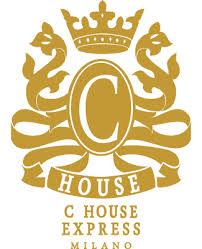 SCHEDA TECNICA X CAFFETTEIA IN CENTRO STORICOINSEGNA E MARCHIO:	C HOUSE COFFEE SHOP  	C HOUSE BAKERY CAFE’  DESCRIZIONE ATTIVITA’:	bar, caffetteria, ristoranteRAGIONE SOCIALE:	C HOUSE ITALIA SRLANNO FONDAZIONE GRUPPO:	2006ANNO LANCIO DEL FRANCHISING: 2006AFFILIATI ITALIA AFFILIATI ESTERIDURATA DEL CONTRATTO: ZONA ASSEGNATA :ESPERIENZA NEL SETTORE: AUTORIZZAZIONI:DIRITTO DI ENTRATA: ROYALTY:MINIMO ORDINI MENSILI:PRODOTTI OFFERTI:40 + 13 + Legata al contratto di locazione bacino di min. 100.000 ab.(loc. turistica da valutare)NoSCIA e SAB ( ex REC)Da € 13.000 + iva No  No caffetteria , foods, sandwiches, salads, sweets, cocktails (possibilità di personalizzazioni locali)ALTRI TIPI DI ASSISTENZA  E SERVIZI OFFERTI:Presenza sul website  www.chouseitalia.com  ;Trasferimento know how attraverso formazione presso locale del franchisee 3/4 gg Assistenza telefonica e chat continua.Manuali operativiProgettazione del locale, piante esecutive arredi, impianto elettrico/idrico, renderingSupporto  per lavori di adattamento locale Fornitura caffè e derivati, accessori (tovagliolini, tovagliette, tazzine, piatti/ini, ecc..) personalizzati Libertà di fare ordini da propri fornitori ( ad esclusione di quanto sopra) con consulenza FranchisorSUPERFICIE MINIMA NEGOZIO :LOCATION:PERSONALE RICHIESTO:INVESTIMENTO MEDIO INIZIALE:FATT. MEDIO ANNUO A REGIME:   MARGINE DI UTILE NETTO: INFO FRANCHISING:30/50 mq ( kiosk )60/100 mq ( store) kiosk + tavoli con sedie  Centri storici grandi città, località molto turistiche 4/5 persone compreso il titolare per Kiosk, 7/8 per Store € 100.000/150.000( kiosk /store )Comprende entry fee, adattamento locale, mobili e attrezzature, prima fornituraIl franchisor, non emette business plan generici. Dopo invio foglio informativo, prepara un  business plan personalizzato circa il 15/20% ante-tasse  info@easyfranchising.eu  – 3282323944 -                    Incaricato per lo sviluppo ITALIAEASY FRANCHISING www.easyfranchising.eu - info@easyfranchising.eu+393924810290